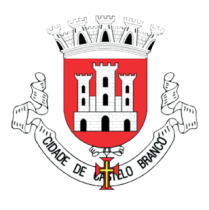 Requerente:      Local da Obra:      Tipo de obra:      Para efeitos de apresentação do certificado de classificação de industrial de alvará de construção civil, o valor das obras a que respeita o presente processo estimam-se em (por extenso)      __________________________________________________                             /     /     O Técnico				 N.º		DataObs: A estimativa do custo de obras de edificação deve ser elaborada com base no valor unitário do custo de construção, calculado de acordo com a seguinte fórmula:P = Cm x K Em que:P – Preço por metro quadrado das obras de edificação;Cm – Custo por metro quadrado, nos termos da alínea d) do nº 1 e o nº 3 do artº 62º do Código do Imposto Municipal sobre Imóveis (CIMI) e da Portaria 7-A/2023, de 06 de janeiro que se mantem em vigor de acordo com a portaria 16/2024, de 23 de janeiro, (no ano de 2024 - € 532/m2), ou na Legislação que lhes suceder;K – Factor a aplicar consoante a utilização de obra, de acordo com os seguintes valores:I. Habitação, turismo e restauração ………………………………………………………..……1II. Comércio, serviços …………………………………………………………………………….0,80III. Pavilhões comerciais e industriais ..………………………………………………….….….0,60IV. Caves, garagens e anexos ………………………………………..………….…………..…0,30V. Construções rurais para agricultura ……....…………………………..…….………………0,20VI. Demolições, muros de suporte e muros confinantes com via pública ….………………0,05ESTIMATIVA ORÇAMENTAL DA OBRATipo de obraÁrea de ConstruçãoPreço/m2 (P)TotalHabitação, Turismo e Restauraçãom2      €      €Comércio, serviçosm2      €      €Pavilhões comerciais e industriaism2      €      €Caves, garagens e anexosm2      €      €Construções rurais para agriculturam2      €      €Demolições, muros de suporte e muros confinantes com via públicam2      €      €Muros de divisão de extremasm2      €      €Custo Total EstimadoCusto Total Estimado      €